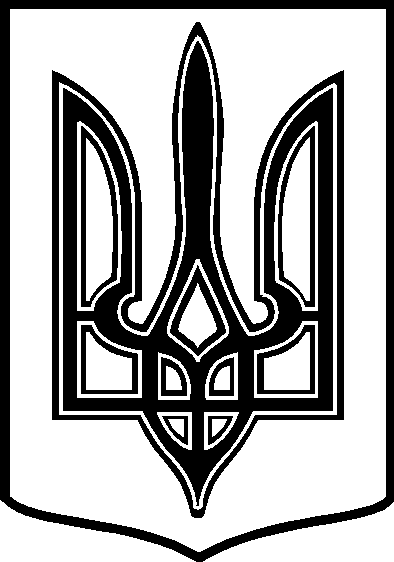 У К Р А Ї Н АТАРТАЦЬКА   СІЛЬСЬКА    РАДАЧЕЧЕЛЬНИЦЬКОГО  РАЙОНУ       ВІННИЦЬКОЇ   ОБЛАСТІРІШЕННЯ № 9607.10. 2016 року                                                                      9  сесія 7 скликанняс.ТартакПро затвердження сільської  Програми розвитку фізичної культури і спорту  на території  Тартацької  сільської ради  на 2016 рік. Відповідно до пункту 22 статті 26, та статті 32 Закону України  «Про місцеве самоврядування в Україні», Закону України «Про фізичну культуру і спорт». Указу Президента України від 2 серпня 2006року № 667 «Про національний план дій щодо реалізації державної політики у  сфері фізичної культури і спорту, обласної програми розвитку фізичної культури і спорту у Вінницькій області, районної  програми розвитку  фізичної культури і спорту, з метою підвищення рівня розвитку фізичної культури та спорту, враховуючи пропозиції сільських активістів депутатів сільської ради, та постійних комісій сільської радисільська  рада  В И Р І Ш И Л А  : Затвердити сільську Програму розвитку фізкультури і спорту на території Тартацької сільської ради на 2016 р (Додаток 1).Сільській раді при  формуванні сільського бюджету на 2017р. передбачити і здійснювати у процесі виконання сільського бюджету видатки на реалізацію даної програми.Контроль за виконанням  даного рішення  покласти на постійну комісію сільської ради  з питань соціально-економічного, культурного розвитку, планування бюджету ,фінансів та економіки (Ткач О.Ф.).СІЛЬСЬКИЙ  ГОЛОВА :                                    В.В.ДЕМЧЕНКО 